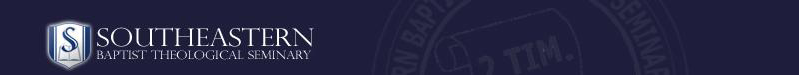 Biblical Greek for Ministry 2GRK 2620 DBenjamin L. Merkle, Ph.D. 				 	                                       Spring 2020 bmerkle@sebts.edu	  						             M, W 9:00–10:20amTelephone: 919-761-2225							            Office: Jacumin-Simpson 210Grader: Hayden Fleming (hfleming@sebts.edu)		              			                                   Course DescriptionAn introduction to the Greek of the New Testament (3 hours). This course is a continuation of GRK 5110 and includes a careful study of 1 John.Student Learning outcomesBy the end of this course the student will be able to:Define all the words that occur in the Vocabulary of Starting with New Testament Greek (SNTG) and A First John Reader.Write out the memory paradigms covered in SNTG. Parse various parts of speech (verbs, nouns, adjectives, participles, etc.) covered in SNTG.Accurately translate 1 John and discuss relevant issues related to grammar and syntax.Evaluate differing biblical interpretations utilizing biblical languages.SEBTS CORE COMPETENCIESSpiritual Formation: Demonstrate the knowledge and skills necessary to pursue an authentically Christian way of life, manifested by trust in God, obedience to Christ’s commands, and love of God and neighbor. [Course SLO #4]Biblical Exposition: Demonstrate the ability to properly and effectively interpret, apply, and communicate the Scriptures. [Course SLO #1, 2, 3, 4, 5]Theological Integration: Demonstrate the ability to understand and apply the doctrines of Christianity to life and ministry. [Course SLO #4, 5]Ministry Preparation: Demonstrate the knowledge, skills, and Christian disposition necessary for ministry and leadership in the church and the world. [Course SLO #4, 5]Critical Thinking and Communication: Demonstrate the ability to think critically, argue persuasively, and communicate clearly. [Course SLO #4, 5]Required TextsBaugh, S. M. A First John Reader: Intermediate Greek Reading Notes & Grammar. P&R, 1999. ISBN: 978-0875520957Merkle, Benjamin L. and Robert L. Plummer. Beginning with New Testament Greek: An Introductory Grammar. Nashville: B&H, forthcoming (a pre-publication copy will be made available).Merkle, Benjamin L. Exegetical Gems from Biblical Greek. Grand Rapids: Baker, 2019. ISBN: 978-0801098772Merkle, Benjamin and Robert L. Plummer. Greek for Life: Strategies for Using Greek in Ministry. Grand Rapids: Baker, 2017. ISBN: 978-0801093203Course AssessmentQuizzes (+ Homework)	315 pointsReading (G4L, Gems)		  50 pointsWord Study Exercise		  20 pointsParticipation			  15 pointsMidterm Exam #1	 	100 pointsMidterm Exam #2		100 pointsFinal Exam 			100 points pointsQuizzes:  Quizzes will be given every class meeting (expect when noted) and will cover the chapter indicated in the course schedule. Homework completion will be assessed through quizzes (The lowest 1 John quiz will be dropped).Reading: Weekly reading will be assessed through a True or False quiz in Moodle.WORD STUDY EXERCISE: This word study exercise (available on the Moodle page) is to be completed with another student and is due on March 25.midterms:  Two midterms will be given on March 2 and April 1.Final:  The final exam will be given on May 11.Grading Scale			B+	631–651	C+	568–588 	D+	505–525A	673–700 	B	610–630 	C 	547–567	D	490–504A-	652–672	B-	589–609	C-	526–546	F	Below 490COURSE EXPECTATIONSEach student is expected to work two hours outside of class for every hour in class. Time will be spent memorizing vocabulary and paradigms, completing the assigned homework, and preparing for quizzes and exams.Course ScheduleWeek #DateTo Be Done in ClassQuizzes1Jan 27Review (chs. 1–16)Jan 29Review (ch. 17)Quiz 1 (chs. 1–16)Greek for Life, ch. 52Feb 3Chapter 18 – Aorist ParticiplesQuiz 2 (ch. 17)Greek for Life, ch. 6Feb 5Chapter 19 – Perfect ParticiplesQuiz 3 (ch. 18)Greek for Life, ch. 73Feb 10Chapter 20 – Other PronounsQuiz 4 (ch. 19)Greek for Life, ch. 8Feb 12Chapter 21 – InfinitivesQuiz 5 (ch. 20)4Feb 17Chapter 22 – SubjunctivesQuiz 6 (ch. 21)Gems, ch. 18Feb 19Chapter 23 – Imperatives & OptativesQuiz 7 (ch. 22)Gems, ch. 195Feb 24 Chapter 24 – Mi VerbsQuiz 8 (ch. 23)Gems, ch. 20Feb 26Review (chs. 17–24)Quiz 9 (ch. 24)    6Mar 2MIDTERM #1Mar 4Lesson 1 – The Article I (1 John 1:1–4)Gems, ch. 8Mar 9–13SPRING BREAK7Mar 16Lesson 2 – The Article II (1 John 1:5–10)Quiz 10 (lesson 1)   Gems, chs. 9–10Mar 18Lesson 3 – Nom, Voc, and Acc (1 John 2:1–6)Quiz 11 (lesson 2)Gems, chs. 3, 4, 78Mar 23Lesson 4 – The Genitive I (1 John 2:7–14)Quiz 12 (lesson 3)Gems, ch. 5Mar 25Lesson 5 – The Genitive II (1 John 2:15–25)Quiz 13 (lesson 4)           Word Study9Mar 30Lesson 6 – The Dative (1 John 2:26–3:3)Quiz 14 (lesson 5)Gems, ch. 6 Apr 1Midterm #2                                                                 Apr 6–10EASTER BREAK10Apr 13Lesson 7 – Pronouns (1 John 3:4–10)                                                                    Gems, ch. 25Apr 15Lesson 8 – The Adjectives (1 John 3:11–18)Quiz 15 (lesson 7)Gems, chs. 11, 2711Apr 20Lesson 9 – Participles (1 John 3:19–4:6)Quiz 16 (lesson 8)Gems, chs. 12, 21  Apr 22Lesson 9 – Participles (1 John 3:19–4:6)Gems, ch. 2212Apr 27Lesson 10 – Infinitives (1 John 4:7–21)   Quiz 17 (lesson 9)Gems, ch. 23Apr 29Lesson 10 – Infinitives (1 John 4:7–21)Gems, ch. 2413May 4Lesson 11 – Prepositions (1 John 5:1–12)Quiz 18 (lesson 10)Gems, ch. 26May 6Lesson 12 – Words & Phrases (1 John 5:13–21)Quiz 19 (lesson 11)Gems, ch. 3214May 11FINAL EXAM 